Vyplňuje MŠ*Vyjádření lékaře vyplněno v Přihlášce k předškolnímu vzdělávání.Beru na vědomí svou povinnost předávat dítě učitelce do třídy, hlásit změny údajů v tomto evidenčním listě a omlouvat nepřítomnost dítěte v mateřské škole.( U předškolních dětí povinné viz. Školní řád).V ………………………………………..Dne: ……………………………………Podpisy obou rodičů:……………………………………………………………………Základní škola a mateřská škola Lukavice, okres Ústí nad Orlicí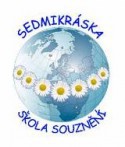 Lukavice 118, 561 51 Letohrad Evidenční list dítěteJméno a příjmení dítěte:Adresa bydliště:Místo narození:Státní občanství:Datum narození:R. Č.:Zdravotní pojišťovna:Mateřský jazyk:Matka:Otec:Jméno:              Jméno:              Příjmení:Příjmení:Adresa:Adresa:Telefon:Telefon:E-mail:E-mail:Telefon zaměstnavatel:Telefon zaměstnavatel:Telefon při náhlém onemocnění:Telefon při náhlém onemocnění:Z MŠ bude dítě vyzvedávat:Z MŠ bude dítě vyzvedávat:Z MŠ bude dítě vyzvedávat:Z MŠ bude dítě vyzvedávat:Z MŠ bude dítě vyzvedávat:Z MŠ bude dítě vyzvedávat:Z MŠ bude dítě vyzvedávat:Odklad školní docházky na rok:Dne:                                                 Č.j.U rozvedených rodičů:Č. rozsudku:                                   Dne:              U rozvedených rodičů:Dítě svěřeno do péče:U rozvedených rodičů:Umožnění styku druhého rodiče s dítětem v době:Školní rokŠkolaTřídaDítě přijatoDítě odešlo2023/2024                                         MŠ Lukavice